Уважаемые родители, приглашаю малышей познакомиться с новым месяцем весны. Май.Тема  : «Мир. Труд. Май»Цель: Расширить представление о весне; воспитывать бережное отношение к природе, сформировать представление о профессиях и труде человека; познакомить детей с великим праздником Победы ВОВ.1-2-3 мая – выходной4 маяБеседа  «Добрые поступки и дела», «Почему человек должен быть добрым», «Добро всегда побеждает зло»Трудовое поручение «Поиграл - убери»  ФотоЧтение и просмотр мультфильмов К. Чуковский «Айболит», «Бармалей», «Федорино горе»Раскраски любые. Цель- раскрасить не заходя за контур, правильно держать карандаш. Фото5 маяБеседа «Труд людей», «Как трудится наша семья»Трудовое поручение «Помочь вымыть посуду»  (не стекло и не колюще-режущие предметы)   ФотоПросмотр мультфильма «Кем быть», «Самый главный»Сенсорика .Конструирование – выложить из подручных материалов (нитки, палочки) треугольник, круг, квадрат, прямоугольник. ФотоЧтение Л.Толстой «Старый дед и внучек», Маяковский «Кем быть», Е Пермяк «Как Маша стала большой»6 маяБеседа «Нужна ли нам вода». Вспомнить свой огородик, полить.Эксперимент с водой – бросить в воду сахар, соль. Куда пропал сахар? Сделать вывод: растворился.- Положить в воду деревянную ложку и металлическую. Сделать вывод: дерево не тонет, металл тонет.- В разных стаканчиках сделать разного цвета воду с помощью красок. Сделать вывод: воду можно окрасить. Фото Игра с этой водой «Пейте куклы разный сок» Просмотр мультфильма «Веселый огород»7 маяБеседа «Жители воды. Каких рыб вы знаете», «Аквариумные рыбки» (если дома нет аквариума, покажите картинки аквариумных рыбок, используя энциклопедии, интернет)Аппликация «Рыбки в аквариуме». Взрослый на листе бумаги рисует круг на подставке, готовит треугольники, овалы разной величины(они будут служить телом и плавниками рыбке). Ребенок фантазирует рыбок и наклеивает сам. Цель: повторяем цвета и формы. ФотоЧтение – Пушкин «Сказка о рыбаке и рыбке», Н. Владимирова «Мы спросили осьминога….», А. Липецкий «Аквариум», Е. Серов «Подводная страна»Просмотр мультфильма «Кот- рыболов», «Кит и кот»8 мая1. «Как рассказать детям о войне».
День Победы – самый главный праздник, отмечающийся в нашей стране. В этот день все люди, поздравляют ветеранов и возлагают к военным памятникам венки и цветы.
Детям важно знать о празднике «День Победы», о том, как защищали свою страну русские люди в годы Великой Отечественной войны. Воспитывать уважение, любовь к людям, защищающим Родину от врагов, ветеранам войны, заботиться о них.
2. Вот несколько советов, как рассказать детям о войне:
- просмотрите тематические передачи по телевизору вместе с детьми (старые военные фильмы, несущие в себе доброту, свет, веру в Победу), военный парад, концерты военных песен; 
- почитайте книги, они помогут дать представление о военном времени. (Некоторые книги о войне написаны специально для дошкольного возраста. Они просто красивые, мудрые, в них присутствуют описания душевной доброты, стойкости и героизма);
- поучите стихотворения, пословицы, поговорки, песни о войне;
- пообщайтесь с ветеранами. (Пожилые люди легче находят контакт с детьми, нежели родители. И они обязательно подберут нужные слова, рассказывая ребенку о пережитом);
- расскажите о ваших воевавших предках;
- посетите памятные места (не в этот год), поздравьте ветеранов.3. Чтение и заучивание стихотворений на тему «День Победы»: А.Жаров «Звездочка», Т.Белозерова «День Победы», Н. Иванова «Что за праздник», М. Познанская «Победа», М. Геттуев «В лучистом цвету неоглядные дали».
 Чтение и обсуждение рассказов о Великой Отечественной войне: Л.Кассиля «Памятник советскому солдату», Е.Благинина «Шинель», С.Михалков «Служу советскому союзу», О.Высотская «Слава Армии Советской», В.Орлов «Парад», А.Митяев «Почему армия всем родная».
4. Рисование «Салют» - пальчиковое рисование (разноцветными точками). Фото 
5. Прослушивание и разучивание песен о войне: «День Победы», «Наша Родина сильна» А. Филиппенко.9 мая - выходноймаяБеседа  «Польза насекомых», «Кто первый появился на дереве весной? Птица или насекомые?» (насекомые первые проснулись. Если бы наоборот, то птицам нечего было бы есть.)Рисование со взрослым. Обвести на бумаге руку малыша. Нарисовать птичку с помощью трафарета руки. Раскрашивает ребенок по своему желанию. Фото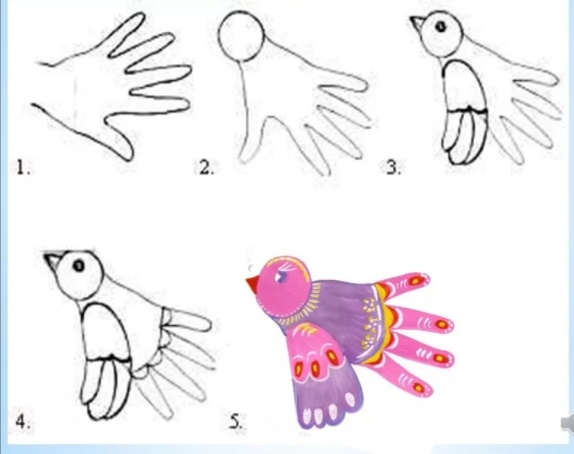 Чтение – А.Барто «Мы не заметили жука», М.Вехов «Разговор с жуком»,З.Александрова «Муравей»Просмотр мультфильма «Первая скрипка»11 маяБеседа «Почему нужно помогать взрослым», «Почему нужно помогать младшим»Трудовое поручение «Помоги маме разложить красиво вещи в шкафчике» ФотоАппликация «Праздничные шары» ФотоПросмотр мультфильма «Так сойдет», «Пирожок», «Сказка про Лень» (обсудить с ребенком смысл).